This is a ‘Practice Form’. It is intended for you to familiarise yourself with the questions and you may wish to complete, print and/or share it with colleagues before cutting and pasting final answers into the online entry form. To enter the Awards you must do so online following links from the website below:www.visit-nottinghamshire.co.uk/nottinghamshire-hospitality-stars-awards 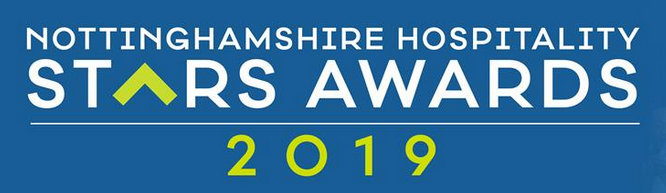 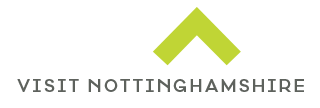 Accessible and Inclusive Tourism AwardRecognises tourism businesses providing truly memorable visitor experiences for everyone, particularly those with accessibility requirements, and demonstrating excellence across every aspect of the business.Eligibility CriteriaDirectly involved in tourism, making a contribution to the visitor economy with a significant proportion of business generated by people visiting from outside the local area.Meets the tourism product definition:'Tourism product' covers a number of different categories including:Accommodation e.g. hotels, bed & breakfasts, guest houses, self-catering/serviced apartments, hostels, holiday boats, camping, caravanning, glamping, lodges, shepherds huts, chaletsHospitality i.e. food and beverage service businesses e.g. pubs, restaurants, cafés, tea rooms, coffee shops, bistrosTransport services e.g. rail, road, water, air networks and rentalSporting venues and theatres that have a tour, museum or exhibition element includedGuided tours Cultural services, e.g. theatresTravel agencies and other reservation services, including tour operators and destination management companies Sporting, adventure and recreational activitiesRetail i.e. a single retail outlet or shopping centre that attracts a significant number of people visiting from outside the local areaBusinesses providing supporting services to visitors e.g. visitor information providers, left luggage servicesVisitor attractions that meet the visitor attraction definition: a permanently established excursion destination, a primary purpose of which is to allow access for entertainment, interest, or education and can include places of worship; rather than being primarily a retail outlet or a venue for sporting, theatrical, or film performances. It must be open to the public, with or without prior booking, for published periods each year, and should be capable of attracting day visitors or tourists as well as local residents.Events and festivals are not eligible to apply to this category due to the likelihood of VisitEngland Awards for Excellence winners not being announced until one or two years after the event took place e.g. an event taking place in 2019 may not be recognised by VisitEngland until 2021; the event may have ceased or declined in quality since then.Businesses of all sizes can apply as this category is judged within the context and style of the business.Applicant & Business Details                                                                (Not scored)Applicant & Business Details                                                                (Not scored)Applicant’s NameApplicant’s Job TitleApplicant’s Phone NumberApplicant’s Email Business NameGive the name you use when promoting your business, as you wish it to appear in all publicity materials, on certificates, in presentations etc. 
Business AddressClosures during judging period(the judging period runs from June to September 2019)Promotional DescriptionProvide a promotional description of your business. Focus on its strengths and stand out featuresWrite your description with regard to this categoryThis wording will be used in PR and awards literature if you are short listed as a finalistWording provided is subject to edit120 word maximum
Promotional ImagesProvide up to three landscape high resolution photos. Photos should relate to this category Photos should not be edited in any way e.g. embedded text or logos, a collageOnly include photos that you own the copyright for If the photo requires a credit e.g. photographer, please provide detailsThese photos will be used in PR and awards literature if you are short listed as a finalist
Background                                                                                              (Not scored)Briefly outline the story of your business (250 words maximum).Judges will be looking for:Length of time business has been under current ownershipTarget market(s) and typical customer profileKey milestones in developing the business Indication of size of businessNumber of staff employed, if anyList any awards, ratings and accolades received in the last two years, relating specifically to the accessibility of your business. Include the title, awarding body, level and date achieved. For example:Successes in this competition and the VisitEngland Awards for ExcellenceAccessibility certification e.g. National Accessible Scheme, Autism Friendly AwardDisability Confident employer schemeAnnual awards for accessibility – or individual aspects of it – whether at local, regional, national or international levelThere is no requirement for your business to be quality assessed. However, if you have an independent quality assessment/mystery shopping report from the last two years, you might wish to include it (optional).Online Presence & Reviews                                                                         (Scored)Online Presence & Reviews                                                                         (Scored)Provide links to your online presence, which will be reviewed and scored by judges in addition to your answers to the four questions.Provide links to your online presence, which will be reviewed and scored by judges in addition to your answers to the four questions.WebsiteSocial Media PlatformsProvide links to any business pages/profiles on Facebook, Instagram etc. and Twitter handlesOnline Review Sites Provide specific links to any customer review listings for your business e.g. TripAdvisor, Booking.com, Google, Euan’s GuideQuestion 1 – Your Recent Improvements                                                 (Scored)Tell us about up to five ways in which you have developed your business and/or improved the customer experience for people with accessibility requirements over the last two years (300 words maximum).Judges will be looking for:Expansion, upgrade of inclusive facilities, enhancements to your servicesPromotional initiatives e.g. Accessibility Guide, Disabled Access Day Improving the disability and accessibility awareness of you and your team  Online and on-site information in alternative formats e.g. subtitled videos, large print, audio, Braille, visual story Input from people with accessibility requirements and access consultants1.2.3.4.5.Links to relevant supporting evidence online (optional):Question 2 – Your Top Qualities                                                                 (Scored)Tell us about up to five ways in which your business is impressive in meeting the needs of customers with accessibility requirements compared to your competitors (300 words maximum).Judges will be looking for what makes you unique, such as:  Enhanced facilities, services and initiatives that you offer customers with accessibility requirements e.g. equipment provision, Changing Places toiletAdded extras that delight your customers with accessibility requirements e.g. dedicated sessions to engage disabled groupsEmploying staff with impairmentsInnovative marketing and PR, including partnerships with other businesses Inspiring other businesses to be more inclusive and helping drive the development of an accessible visitor destination1.23.4.5.Links to relevant supporting evidence online (optional):Question 3 – Your Results                                                                            (Scored)Thinking of how you measure the outcome of your efforts to be more inclusive, tell us about three successes from the last year (300 words maximum).Judges will be looking for:Percentage increase in occupancy levels/visitor numbers, sales, customer satisfaction from people with accessibility requirementsPercentage increase in online bookings or activity e.g. unique visits to websiteIncrease in repeat businessBusiness generated from marketing activity1.2.3.Links to relevant supporting evidence online (optional):Question 4 – Your Future Plans                                                                   (Scored)Tell us about three ways you will develop and promote your business for people with accessibility requirements over the next year (300 words maximum).Judges will be looking for:Expansion, upgrade of facilities, enhancements to your servicesImproving the disability and accessibility awareness of you and your team  Marketing and PR, including partnerships with other businessesInspiring other businesses to be more inclusive and helping drive the development of an accessible visitor destination1.2.3.Links to relevant supporting evidence online (optional):Terms & Conditions of Entry Terms & Conditions“Competition” means Nottinghamshire Hospitality STARS Awards and the VisitEngland Awards for Excellence.“Organiser” means Visit Nottinghamshire.  “Platform” means the online system that the applicant must use to complete their application.By submitting an application to the Competition, you agree to be bound by the following terms and conditions:·         Applications for the Competition must be submitted within the time and date ranges specified at www.visit-nottinghamshire.co.uk/nottinghamshire-hospitality-stars-awards ·         Applications must be submitted online by following the link from www.visit-nottinghamshire.co.uk/nottinghamshire-hospitality-stars-awards ·         Entry is free for members of Visit Nottinghamshire. Non members can pay an entrance fee of £99 plus VAT. This includes entry into all of the award categories; non members will be invoiced on receipt of their application and payment must be received before the entry is accepted·        You must be open for business at some point between 26th April and 14th September 2019, so the judges can visit if required. If you are closed for any part of this period, please ensure this is highlighted in the ‘closures’ box on your application·         Applications may be submitted by any individual representing the business applying and the individual who submits the application will also become the contact whom all correspondence from the Organiser and VisitEngland concerning the Competition will be addressed to·         You or a colleague must inform the Organiser immediately of any changes to the applicant contact information during the Competition·         Employees or representatives/agents of the Organiser and VisitEngland are not eligible to submit an application to the Competition except for categories in which third party nominations are publicly invited·         You must ensure that your business complies with all current and relevant legal and licensing obligations before submitting an application. The judges reserve the right to not consider an application if this is in doubt and cannot be confirmed·         You can apply for more than one category, except where specified within the eligibility criteria, but separate applications must be completed for each·         Applications will only be considered if they are deemed to meet the eligibility criteria for the category·         Applications will only be considered if they are submitted via the Platform and completed in full and do not exceed the maximum word counts·         The Organiser reserves the right to move an application into a different category, if deemed more appropriate and should this occur the business affected will be informed·         You must be willing to reimburse or waver the judge and his/her partner (or family/companions in the case of some visitor attractions or experiences) on arrival/departure for the cost of the mystery visit/overnight stay, any meals taken (alcoholic drinks only for pub, taste and hotel categories), or any admission or ticket cost as appropriate to the category·         You agree to be part of any publicity undertaken in association with the Competition. If selected as a finalist, you accept and agree that the Organiser and VisitEngland may use or publish any photographs, comments or evidence submitted at any stage of the Competition in any media, waiving any rights to payment or to inspect and approve a finished product·         Competition judges may decline to award winners at any level in some or all categories, if in their opinion there are insufficient entries of a winning standard·         The prize provided by the Organiser for each winner will be a certificate and/or a trophy. There is no cash alternative·         Competition winners may publicise their success indefinitely provided the placing and year are specified in all publicity and materials·         Competition winners may only use the specific logo issued by the Organiser or VisitEngland and not modify it in any way, nor use, or adapt for use, any other logo connected with the Organiser or VisitEngland·         The logo may only be used alongside the location or part of the business that has won an award e.g. a self-catering provider with multiple properties across different locations must only use the logo alongside the winning location·         You confirm that you own the copyright to any photographs included with your application and permit the Organiser and VisitEngland to use these photographs in PR and awards literature if you are short listed as a finalist·         The Organiser and VisitEngland will not accept responsibility for applications delayed or lost as a result of any network, computer hardware or software failure·         In the event of any dispute regarding the Competition eligibility criteria, application forms, judging process, choice of finalists/winners or any other matter relating to the Competition, the decisions of the Organiser and VisitEngland shall be final and no correspondence or discussion shall be entered into.·      With the exception of the two local award categories (Rising Star – Front of House and Rising Star – Unsung Hero) all awards categories may be put forward for the VisitEngland Awards for Excellence National JudgingShould you win an award in your local/regional Competition you may be automatically put forward for national judging by VisitEngland for the VisitEngland Awards for Excellence.•        You must notify the Organiser in writing at the time of application if you do not wish to be put forward for national judging•        In rare circumstances VisitEngland may deem that an application does not meet the eligibility criteria and reserves the right not to consider the application for national judging•        It is not possible to revisit your application prior to being put forward for national judging•        VisitEngland reserves the right to move an application into a different category, if deemed more appropriate•        The prize provided by VisitEngland for each winner will be a certificate and/ or a trophy. There is no cash alternative•         Any queries in relation to national judging should be directed to VEAwards@visitengland.orgAny data you provide will be handled in accordance with the Organiser’s privacy policy shown at https://www.visit-nottinghamshire.co.uk/information/data-protection-policy, VisitEngland’s privacy policy and OpenWater’s privacy policy (application software provider) available on their websites. The Organiser, VisitEngland and OpenWater reserve the right to amend their privacy policies from time to time, and new versions will be provided on their websites. The most up to date version of any policies hosted on their websites will bind you and them.